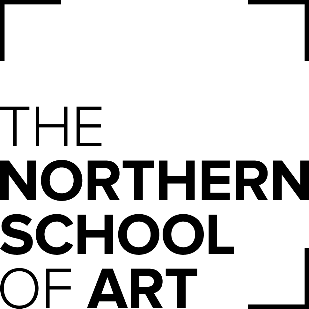 AGENDAMEETING OF THE CORPORATION BOARD TO BE HELD ON MONDAY 5 JULY 2021 AT 1330 VIA ZOOM CONFERENCE CALLN.B. This meeting will be preceded by a meeting of the School’s Finance Committee at 1200ITEMITEMPURPOSEBOARD LEADCHAIR’S BUSINESSCHAIR’S BUSINESSWelcome and IntroductionsInformationChairApologies for AbsenceInformationChairQuorumInformationChairDeclaration of InterestInformationChairUnconfirmed minutes of the last meeting held on 14 May 2021ApproveChairMatters ArisingDiscussChairMember’s updateUpdateChair / AllConfidential ItemSTRATEGYSTRATEGYSTRATEGYSTRATEGYSTRATEGYAcademic StrategyApproveVP (Student Experience)Marketing StrategyApproveVP (Employability & External Relations)SUSTAINABILITYSUSTAINABILITYSUSTAINABILITYSUSTAINABILITYSUSTAINABILITYConfidential ItemConfidential ItemConfidential ItemEXCELLENT STUDENT EXPERIENCEEXCELLENT STUDENT EXPERIENCEEXCELLENT STUDENT EXPERIENCEEXCELLENT STUDENT EXPERIENCEEXCELLENT STUDENT EXPERIENCEEXCELLENT STUDENT EXPERIENCEUpdate on delivery methods in 2021-22 for Further Education and Higher EducationDiscussVP (Student Experience)  VP (Higher Education)GOVERNANCE AND COMPLIANCEGOVERNANCE AND COMPLIANCEGOVERNANCE AND COMPLIANCEGOVERNANCE AND COMPLIANCEGOVERNANCE AND COMPLIANCEElection of Chair and Vice Chair and Determination and Chairmanship of Board’s committeesApproveHead of GovernanceOffice for Students – Sexual HarassmentDiscussPrincipalAcademic Freedom / Freedom of SpeechApprovePrincipalReport on the partnership with the Arts University BournemouthReceivePrincipalInternal Audit PlanApproveVP (Resources)Adoption of the Instruments and Articles / Standing OrdersApproveHead of Governance Sub-Committee Terms of ReferenceApproveHead of GovernanceMeeting Dates for Board and Sub-CommitteesReceiveHead of GovernanceRisk Management Update & Risk RegisterReceiveVP (Resources)Minutes of Sub Committees CPG: AprilFinance: NovemberAudit: MarchReceiveChairs of CommitteesOTHER MATTERSOTHER MATTERSOTHER MATTERSOTHER MATTERSOTHER MATTERSOfS Reportable EventsInformationPrincipalAny other competent businessDiscussChairReview of meeting DiscussChairDate and Time of Next Meeting: The next meeting of the Corporation Board will be held on Friday 1 October, and will be a Strategy Day.  Time is to be confirmed and venue will hopefully be Middlesbrough.Date and Time of Next Meeting: The next meeting of the Corporation Board will be held on Friday 1 October, and will be a Strategy Day.  Time is to be confirmed and venue will hopefully be Middlesbrough.Date and Time of Next Meeting: The next meeting of the Corporation Board will be held on Friday 1 October, and will be a Strategy Day.  Time is to be confirmed and venue will hopefully be Middlesbrough.Date and Time of Next Meeting: The next meeting of the Corporation Board will be held on Friday 1 October, and will be a Strategy Day.  Time is to be confirmed and venue will hopefully be Middlesbrough.